Конспект интегрированного интерактивного занятия по развитию речи«Пряничный домик»Воспитатель :Шикова Е.А.2014Образовательные цели:-Ознакомление детей с русскими народными сказками и их персонажами;-Обогащение словарного запаса;-Учим детей связной речи и правильному употреблению слов, выражающих отношение к персонажу:-Развитие цветовосприятия и мелкой моторики, посредством украшения сладостей.Воспитательные  цели:-Учимся взаимодействовать с детьми из другого коллектива в своей возрастной группе;-Учимся сопереживать героям и побуждаем стремление помочь им;-Интегрируемся в театрализованное действие (становимся его участниками);- Поддерживаем в детях позитивное эмоциональное состояние и желание быть активным участником всех событий.Методические приемы:-«Сюрпризный момент» - извлечение сказочных персонажей из волшебного сундучка;-Участие в постановке отрывка из сказки «Колобок» ;-Театрализованная постановка сказки «Пряничный домик»  с вовлечением детей в процесс;-Вопросы и загадки:-Беседа о характере героев с побуждением помочь им;-Мастерская по украшению печенья глазурью.Оборудование:-Волшебный сундук с персонажами;-Русские народные песни;-Ширма, декорации, куклы ;-Печенье, глазурь и присыпка кондитерская.Здравствуйте ребята. Мы рады видеть вас  сегодня в нашей сказочной стране. Есть для вас у нас сюрпиз – опустите глазки вниз!	 Здесь волшебный сундучок –в нем живут загадки. Хотите посмотреть что внутри?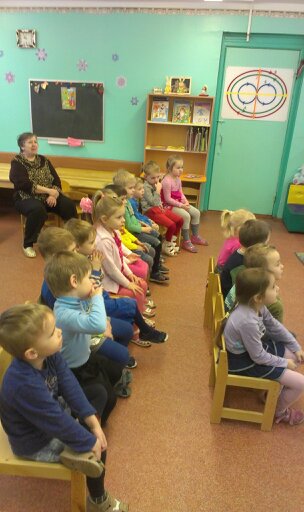 Открываем и резко закрываем: ой, там кто то и что то есть – только бы не разбежались. БУДЕМ АККУРАТНО ДОСТАВАТЬ И УГАДЫВАТЬ – ОТКУДА, ИЗ КАКОЙ СКАЗКИ ПРИШЛИ НАШИ ГОСТИ.  Раз два три, первый гость приди! 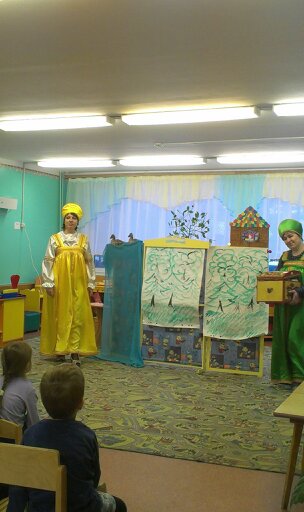 Достаем дедку: взял весной он лопату и семечко и посадил….(репку)Ваыросла она какая? Кто помог ее тянуть? Все были рады такому урожаю? Ответы детейЧетыре пять шечть – кто еще у нас здесь есть? Достаем медведя и куклу. Из какой сказки эти гости? «Маша и медведь»  Не садись на пенек, не ешь пирожок – неси бабушке, неси дедушке. Донес Медведь до дома Машеньку? Да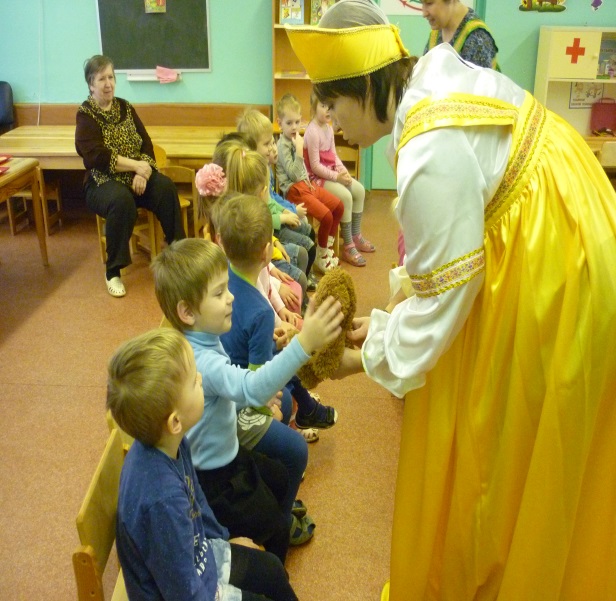 А вот и еще один шустрый герой сказки – он от дедушки ушел, он от бабушки ушел. Кто это?Колобок . А давайте с ним поиграем. Встаем в круг, по музыку колобок скачет внутри круга. Дети хором – я от бабушки уше……и от тебя заяц уйду(прыгают) Кого он потом встретил? Волка (идут как волки), потом медведя, а в конце лису. Смог он ее обмануть? Нет, она его перехитрила. Понравилась вам такая игра? И нам тоже. 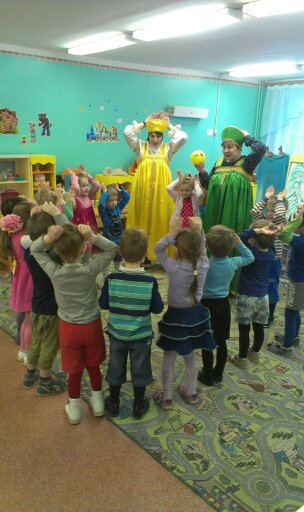 А теперь садитесь на стульчики, вас в гости ждет еще одна сказка – а как она называется, угадаете сами. Глазки открываются, сказка начинаетсяВключаем музыку, В. Жили были брат и сестра –Ваня и Маша. Пошли они в лес за грибами, но заигрались и про грибы позабыли. Шли они шли и вышли к маленькой опушке, а на ней стоял домик необычный –сам пряничный/на крыше леденцы
а окошко сахарное.М. ой смотри, что за чудесный домик, весь красивый и сладкий, а я так люблю сладости. А давай по кусочку съедим. Дети, как думаете – можно?(ответы)Д. да и ладно, все равно съедим!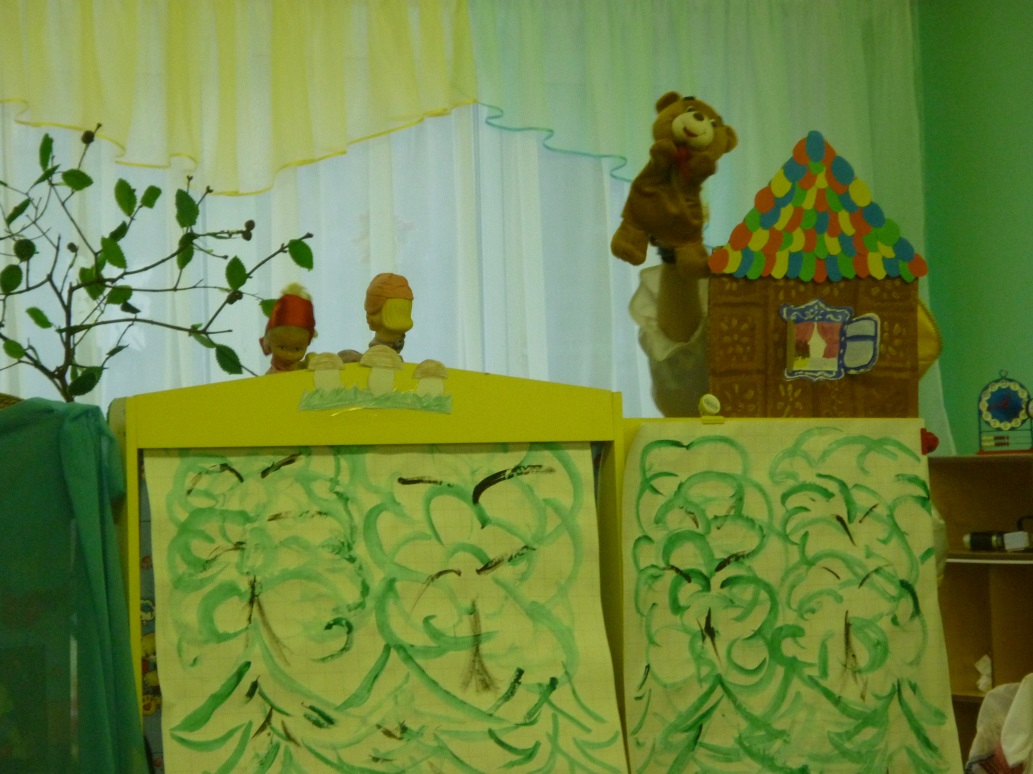 В. Стали дети отламывать по кусочку и не заметили, как из дома появился злой медведь!Мед. Это кто тут мой дом ломает!Куклы детей  убегают , медведь вдогонку.Д. ой ой как страшно, как бы нам спрятаться, а то он нас съест!М. смотри, куст ореховый! Орешник, спрячь нас пожалуйста! Дети, только вы не говорите  медведю, где мы, договорились?Медведь спрашивает – не видели ли дети брата и сестру и куда они побежалиВ. Орешник спрятал их и побежал медведь по другой дорожке.А дети тем временем подбежали к речкеМ. ой, как нам перебраться на другой берег, ведь мы не умеем плавать1Д. смотри, плывут утки, давай попросим их чтоб они разрешили перейти по ним как по мостику!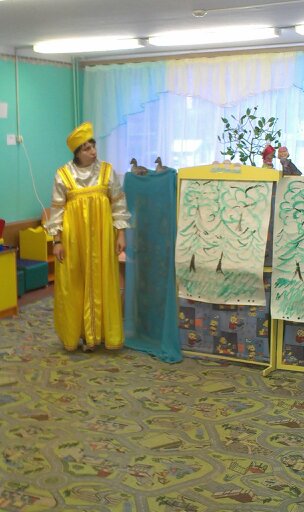 В. Утки помогли ребятам, а медведь уже понял, что перепутал дорогу и догонял их, увидел, как они перебираются через речку и прыгнул за ними/ да упал в реку и унесло его течениеД. а давай вернемся к пряничному домику и наберем угощенья для родителей, друзей и уток угостим!М давай!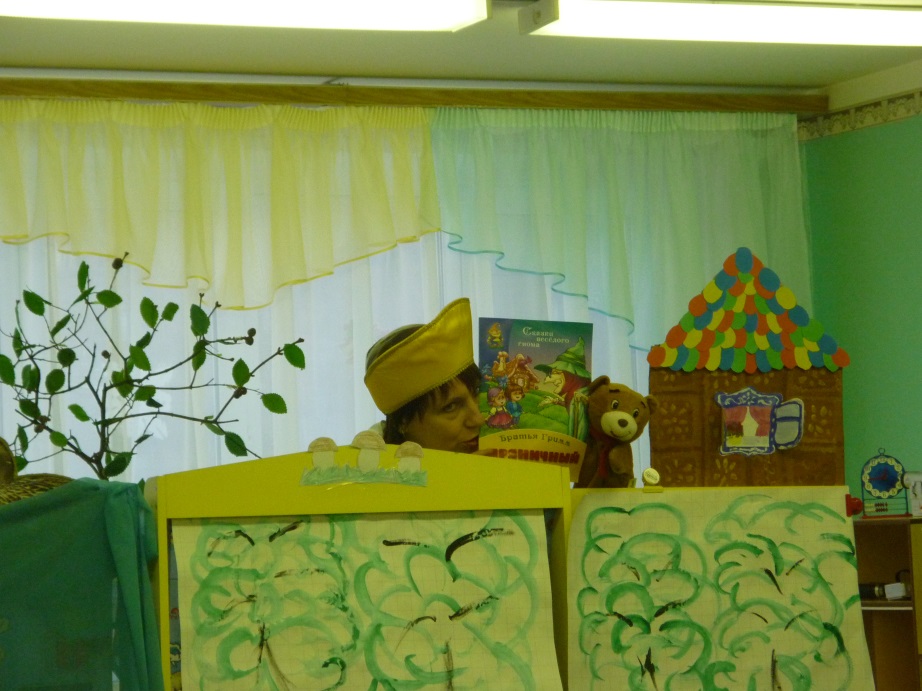 Один воспитатель остается за ширмой с медведем, а второй выходит впередВот такая сказка. Скажите, а ведь медведя жалко – ему домик сломали, вон он возвращается и плачет. Не плач, мишка, мы с ребятами сделаем тебе новые красивые прянички и ты украсишь свой дом заново!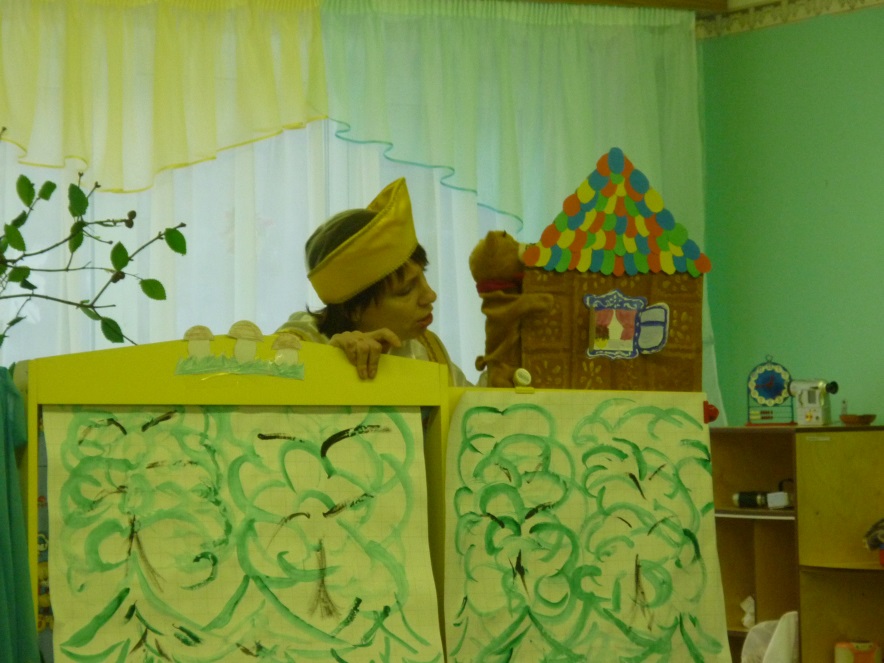  Музыка и дети проходят за столы, чтоб украсить печенье.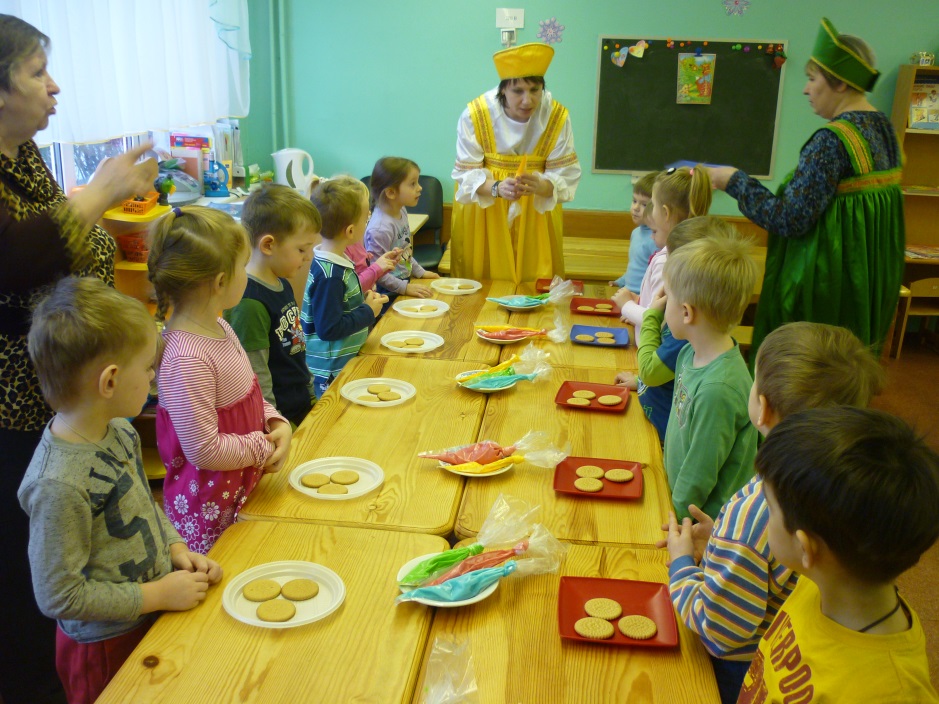 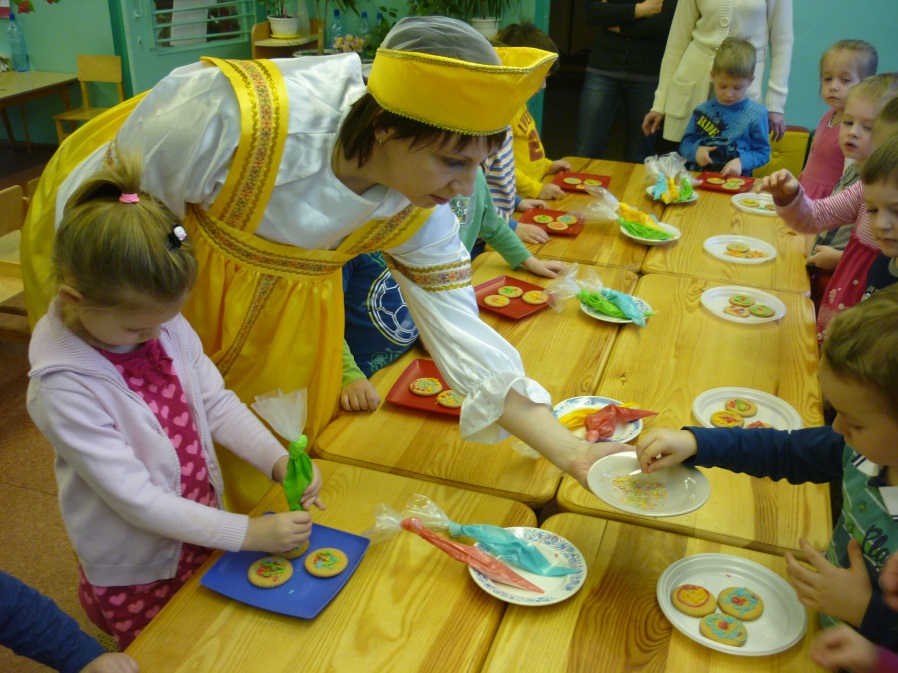 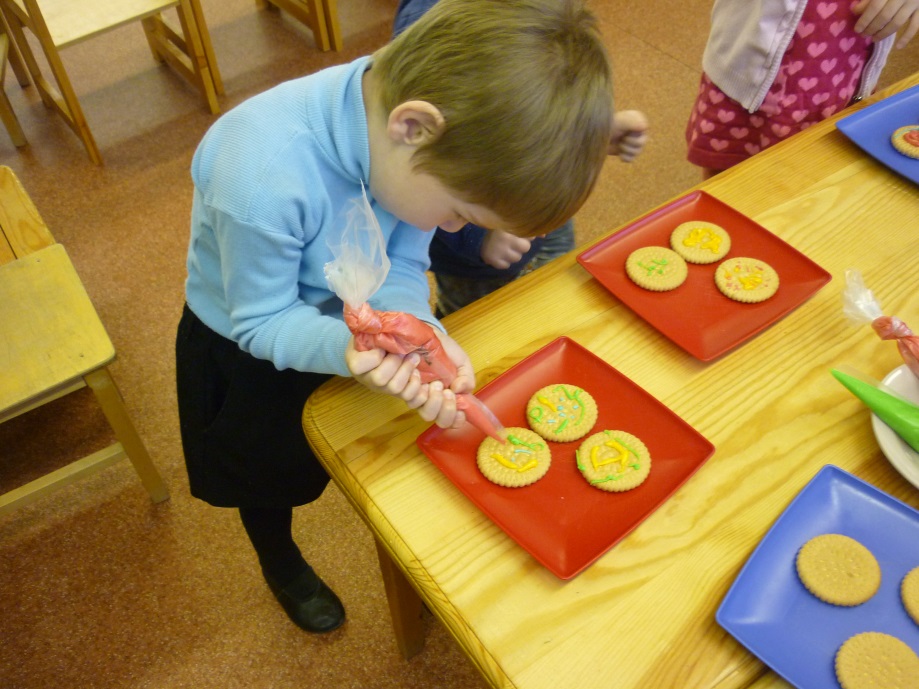 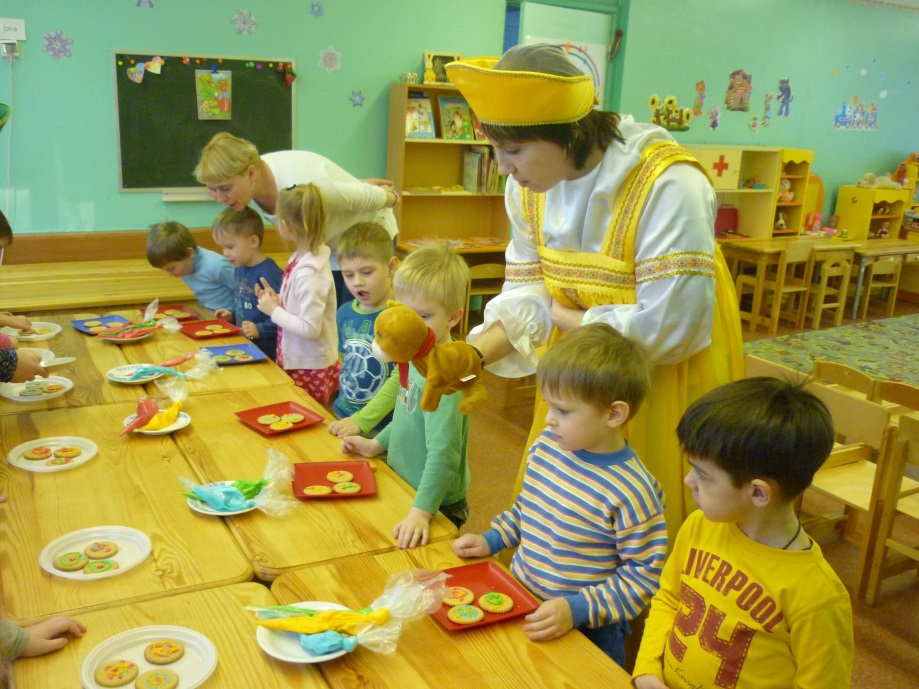 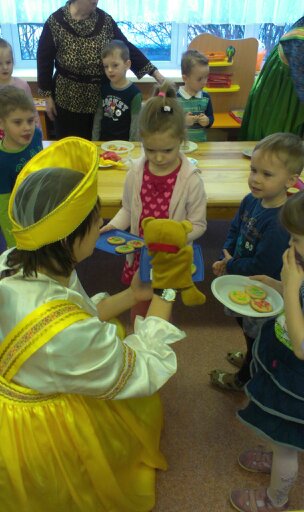 В. А вот и заканчивается наша сказка, но вы не печальтесь, она придет к вам в гости еще много-много раз.  Всего вам хорошего!